Начальнику Управления физической культуры и спортаК.С. БурцевуОтчет на планерку22-28 февраля 2021 г.Директор	       							   		    	 Н.Г. Цыпандин Муниципальное бюджетное учреждение дополнительного образования «Детско-юношеская спортивная школа №1» городского округа «город Якутск»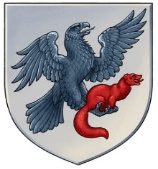 «Дьокуускай куорат» куораттааҕы уокуругун«1 нүɵмэрээх оҕо спортивнай оскуолата»эбии үɵрэхтээhиҥҥэмуниципальнай бюджет тэрилтэтэ 677000, г. Якутск, ул. Дзержинского 5, тел/факс. (4112)34-14-62, тел. (4112)42-01-05, e-mail: dush1ykt@mail.ru677000, г. Якутск, ул. Дзержинского 5, тел/факс. (4112)34-14-62, тел. (4112)42-01-05, e-mail: dush1ykt@mail.ru677000, г. Якутск, ул. Дзержинского 5, тел/факс. (4112)34-14-62, тел. (4112)42-01-05, e-mail: dush1ykt@mail.ruИсх. №01-24/                                                                                от    «____»___________2021 г. Исх. №01-24/                                                                                от    «____»___________2021 г. Исх. №01-24/                                                                                от    «____»___________2021 г. №Виды работСрок выполненияМесто проведенияИсполнитель1.Во Всероссийских соревнованиях по легкой атлетике «Чемпионы для России» среди 2008-2009 г.р., приняли участие 4 юных спортсмена.Петров Семен, 2009 г.р., занял 2 место по тройным прыжкам (тр-пр. Строева А.А.)26-28 февраля 2021 г.г. ПензаСтроева А.А.2.В Чемпионате РС (Я) по легкой атлетике приняли участие 10 юных легкоатлетов 2002-2006 гг.р. со следующими результатами:1 место 60 м,   Румянцева Светлана, 2004 г.р., тр-пр.Нечаев П.А. 60 м с/б,  Добрынина Дарья, 2003 г.р., тр-пр. Нечаев П.А. Длина, Добрынина Дарья, 2003 г.р., тр-пр. Нечаев П.А. 60 м с/б, Левин Сергей, 2005 г.р., тр-Нечаев П.А. Эстафета 4х200 м, Добрынина Дарья, Коваленко Дарья,        Румянцева Светлана, Храмова Анастасия.2 место200 м, Румянцева Светлана,2004 гр., тр-пр. Нечаев П.А.Высота, Ноева Кира, 2006 г.р., тр-пр. Алексеев В.Р.Прыжок в высоту, Носов Алексей, 2003 г.р., тр-пр. Нечаев П.А.60 м с/б, Носов Алексей, 2003 г.р., тр-пр. Нечаев П.А.3 место60 м, Храмова Анастасия, 2005 г.р., тр-пр. Нечаев П.А.Высота, Мельник Василий, 2005 г.р., тр-пр. Нечаев П.А.60 м с/б, Тюрин Андрей, 2005 г.р., тр-пр. Нечаев П.А.27-28 февраля 2021 г.г. ЯкутскНечаев П.А.Гуляев С.В.3.В межрегиональном турнире «Кубок Сахалина» по баскетболу среди команд юношей 2007-2009 г.р., принимают участие 6 юношеских- команд. Команда ДЮСШ №1 на сегодняшний день провела 2 матча из 5. 27 февраля баскетболисты ездили на матч чемпионата Суперлиги 1 между командами "Восток-65" (Южно-Сахалинск) и "ЦСКА-2" (Москва).28 февраля – послушали лекцию-семинар для юных баскетболистов. Семинар тренеры «Востока-65» Эдуард Рауд и Глеб Плотников.2 марта ребята увидят игру между главной островной командой и «Химками-Подмосковьем».С 27 февраля по 03 марта 2021 г.г. СахалинВострецов А.В.4.В Чемпионате Республики Саха (Якутия) по северному многоборью памяти ЗТ РС (Я) К.Н Туприна принял участие тренер-преподаватель северного многоборья Чоросов Айан Сергеевич.По итогам многоборья соревнований он показал 5 результат с 36 очками. 24-28 февраля 2021 г.г. ЯкутскЧоросов А.С.5.В качестве старшего тренера команды г Якутска Копырин И.И., тренер-преподаватель отдления нац. видов принял участие в Чемпионате Республики Саха (Якутия) по мас-рестлингу среди мужчин, женщин, ветеранов.Команда г. Якутск в общем итоге заняла 11 место.25-28 февраля 2021 гг. ЯкутскКопырини И.И.6.В первенстве России по легкой атлетике среди молодежи.Наши коллеги:Адасько Д.В.,  - 9 место в длине и 9 место по тройным прыжкам.Нечаев А.П. - 10 место в беге на 60 м с/б.20 по 27 февраля 2021г. Киров